Csőhangtompító RSR 25Csomagolási egység: 1 darabVálaszték: C
Termékszám: 0092.0317Gyártó: MAICO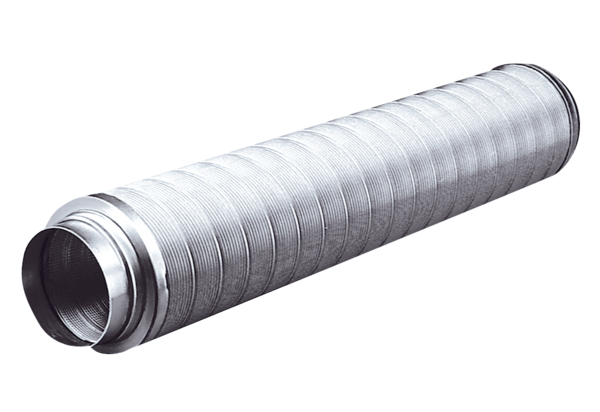 